Blok tematyczny: Wrażenia i uczuciaTemat dnia: Ciemność jest niezwykła!Grupa wiekowa: 4-latkiData: 20.05.2020 r.Cele ogólne:wdrażanie do umiejętności niwelowania strachu przed ciemnością.Cele szczegółowe:Dziecko:śpiewa i rytmizuje powitankę;bierze aktywny udział w zabawach, wykonuje polecenia, reaguje na sygnały dźwiękowe i słowne, gesty, naśladuje ruchy, śpiewa i tańczy;współpracuje z innymi poszukując ciemnego miejsca w pomieszczeniu;wypowiada się na temat czytanego tekstu;rozmawia o uczuciu strachu i sposobów pokonania go;dokładnie wykonuje pracę plastyczną;porusza sylwetą naśladując ruchy osoby;utrwala zdobytą wiedzę i umiejętności;wykonuje budowle z klocków dostosowując ich wysokość do wielkości sylwety straszydła.Środki dydaktyczne: nagranie piosenki pt. „Na dzień dobry” z kanału Julia Borycka, Mateusz Derelkowski & Joanna Jabłońska – temat; zabawki, sznurek lub taśma; tekst wiersza Ewy Szelburg-Zarembiny pt. „Ciemnego pokoju nie trzeba się bać”; szablon „straszydła”, kredki, nożyczki, klej, papier kolorowy, krepina; latarki, sztućce, łyszka durszlakowa; kartka, klocki.Przebieg zajęć:„Na dzień dobry” – piosenka na powitanie. Dzieci słuchają i wykonują wymienione w piosence gesty.Link do piosenki: https://www.youtube.com/watch?v=FSpO0R3qlqsTekst piosenki:,,Na dzień dobry”Na dzień dobry klaszczą dzieci
klaszczą raz i dwa,
Na dzień dobry klaszczą dzieci
Witam dzieci was.Na dzień dobry tupią dzieci
Tupią raz i dwa,
Na dzień dobry tupią dzieci
Witam dzieci was.Na dzień dobry skaczą dzieci
skaczą raz i dwa,
Na dzień dobry skaczą dzieci
Witam dzieci was.Na dzień dobry tańczą dzieci
tańczą raz i dwa,
Na dzień dobry tańczą dzieci
Witam dzieci was.„Celne rzuty” – zabawa z elementami rzutu.Celem zabawy jest trafienie przedmiotem w określone miejsce. Możemy tu wykorzystać to co mamy, np. rzucanie zabawkami (pluszakiem) lub skarpetkami do pudełka lub otoczonego sznurkiem kawałka podłogi. Możemy też na trawie wyznaczyć jakieś miejsce i rzucać w nie np. orzechami. Pamiętajmy, aby każde trafienie nagrodzić brawami.„Szukamy ciemności” – zabawa integracyjna, przygotowanie do tematu dnia.Proponujemy dziecku, aby razem z nami poszukało najciemniejszego miejsca w pokoju lub w domu. Po wspólnym ustaleniu, gdzie ono jest, udajemy się tam i siadamy. Trzymając dziecko za rękę prosimy, aby zamknęło oczy. Chwilę przebywamy w tym miejscu, a następnie prosimy, aby dziecko opowiedziało jak się czuło w ciemności. „Ciemność jest niezwykła!” – rozmowa na temat ciemności i oswajania się z nią na podstawie doświadczeń dzieci i wiersza Ewy Szelburg-Zarembiny pt. „Ciemnego pokoju nie trzeba się bać”.Rozmawiamy z dziećmi na temat ciemności i lęków z nią związanych. Następnie czytamy wiersz i zadajemy pytania.„Ciemnego pokoju nie trzeba się bać”Ewa Szelburg-ZarembinaCiemnego pokoju nie trzeba się bać,bo w ciemnym pokoju czar może się stać…Ach! W ciemnym pokoju, powiadam wam, dzieci,lampa Aladyna czasem się świeci…Ach! W ciemnym pokoju wśród łóżka poduszekspoczywa z rodzeństwem sam Tomcio Paluszek…Ach! W ciemnym pokoju podobno na pewnozobaczyć się można ze Śpiąca Królewną…Ach! W ciemnym pokoju Kot, co palił fajkę,opowiedzieć gotów najciekawszą bajkę,a wysoka czapla chodzi wciąż po descei pyta się dzieci: Czy powiedzieć jeszcze?Pytania: Dlaczego ciemnego pokoju nie trzeba się bać? Jakie postaci z bajek możemy sobie wtedy wymyślić? Co widzisz, gdy jesteś w ciemnym pokoju? Czy to jest miłe? Dlaczego? Jaką miłą postać chciałabyś/chciałbyś zobaczyć w swoim ciemnym pokoju? Dlaczego taką postać?„Straszydło” – praca plastyczna.Pytamy dziecko czego się boi i co mu pomaga przezwyciężyć strach. Prosimy dziecko, aby spróbowało wymyślić jak wygląda strach. Następnie dziecko według własnego pomysłu ozdabia dostępne w załączniku „straszydło”. „Kuchenne cienie” – zabawa.Podświetlamy latarką lub lampką różne domowe przedmioty, np. widelec lub łyżki, i obserwujemy ich cienie. Warto sięgnąć po łyżkę durszlakową – przybliżanie jej i oddalanie od źródła światła daje efekt kosmicznej podróży. „Gonimy światło” – zabawa światłem w ganianego.Potrzebujemy dwie latarki. Przesuwamy smugę światła po ścianie, a dziecko goni ją drugą smugą – najpierw powoli, a potem coraz szybciej. Co jakiś czas można zamieniać się rolami.„Tańczące straszydło” – zabawa muzyczna.Trzymając wykonane przez dziecko „straszydło”, wykonujemy różne ruchy taneczne lub ćwiczenia ruchowe. Prosimy dziecko, aby próbowało naśladować wykonywane ruchy. Następnie zamieniamy się rolami. Możemy też wykonywać ruchy i poprosić, aby dziecko naśladowało je trzymając „straszydło”. Zajęcia wyrównawcze i rozwijające:Rysowanie: Przyczepiamy do ściany kartkę i podświetlamy wybrany przedmiot tak, aby padał na nią jego cień. Następnie dziecko bierze kredkę i obrysowuje pojawiający się kształt. Taki rysunek można później pokolorować albo wyciąć. Odrysowane cienie nie zawsze wychodzą idealnie, więc można uruchomić wyobraźnię i dodać coś od siebie. Rozwijanie wyobraźni przestrzennej: prosimy dziecko, aby dla swojego „straszydła” wykonało pokój z klocków. 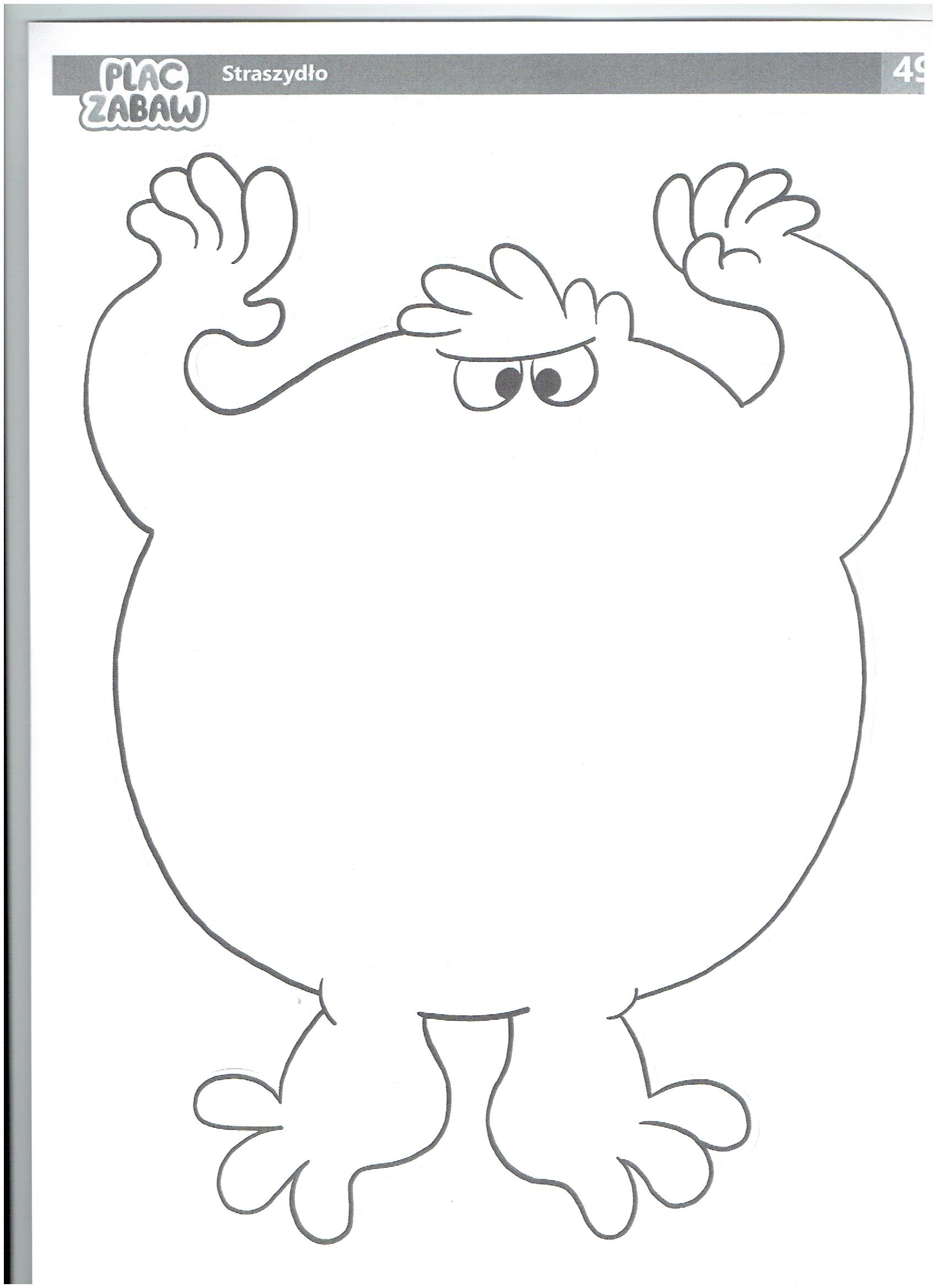 